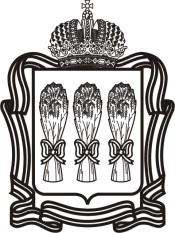 О несении изменений в приказ Министерства экономического развития и промышленности Пензенской области от 30.12.2021 № 235 «О комиссии по осуществлению закупок Министерства экономического развития и промышленности Пензенской областиРуководствуясь Положением о Министерстве экономического развития и промышленности Пензенской области, утвержденным постановлением Правительства Пензенской области от 01.10.2021 № 663-пП                                               (с последующими изменениями), в целях реализации Положения о порядке взаимодействия заказчиков Пензенской области с уполномоченным органом и уполномоченным учреждением при определении поставщиков (подрядчиков, исполнителей), утвержденного постановлением Правительства Пензенской области от 08.10.2021 № 686-пП (с последующими изменениями), п р и к а з ы в а ю:1. Внести в приказ Министерства экономического развития и промышленности Пензенской области от 30.12.2021 № 235 «О комиссии по осуществлению закупок Министерства экономического развития и промышленности Пензенской области» (далее - Приказ), следующие изменения:1.1. Пункт 3 Приказа изложить в следующей редакции:«3. Заместителю Министра экономического развития и промышленности Пензенской области Шеменеву Д.С. организовать участие в заседаниях комиссий должностных лиц исполнительных органов Пензенской области, ответственных за профилактику коррупционных и иных правонарушений, в случае осуществления закупок для нужд исполнительных органов Пензенской области и их подведомственных учреждений.».2. Внести в Положение о комиссии по осуществлению закупок Министерства экономического развития и промышленности Пензенской области, утвержденное приказом Министерства экономического развития и промышленности Пензенской области от 30.12.2021 № 235 «О комиссии по осуществлению закупок Министерства экономического развития и промышленности Пензенской области» (далее - Положение), следующие изменения:2.1. Пункт 3.8. раздела 3. «Порядок формирования комиссии» Положения изложить в следующей редакции:«3.8. Членами комиссии не могут быть лица, указанные в части 6 статьи 39 Федерального закона, а именно:3.8.1. физические лица, которые были привлечены в качестве экспертов к проведению экспертной оценки извещения об осуществлении закупки, документации о закупке (в случае, если Федеральным законом предусмотрена документация о закупке), заявок на участие в конкурсе;3.8.2. физические лица, имеющие личную заинтересованность в результатах определения поставщика (подрядчика, исполнителя), в том числе физические лица, подавшие заявки на участие в определении поставщика (подрядчика, исполнителя), либо состоящие в трудовых отношениях с организациями или физическими лицами, подавшими данные заявки, либо являющиеся управляющими организаций, подавших заявки на участие в определении поставщика (подрядчика, исполнителя). Понятие «личная заинтересованность» используется в значении, указанном в Федеральном законе от 25 декабря 2008 года № 273-ФЗ «О противодействии коррупции»;3.8.3. физические лица, являющиеся участниками (акционерами) организаций, подавших заявки на участие в закупке, членами их органов управления, кредиторами участников закупки;3.8.4. должностные лица органов контроля, указанных в части 1 статьи 99 Федерального закона, непосредственно осуществляющие контроль в сфере закупок.».2.2. Пункт 3.12. раздела 3. «Порядок формирования комиссии» Положения изложить в следующей редакции:«3.12. Замена члена комиссии осуществляется только на основании приказа Министерства. Член комиссии обязан незамедлительно сообщить в Министерство, о возникновении обстоятельств, предусмотренных пунктом 3.8 настоящего Положения. В случае выявления в составе комиссии физических лиц, указанных в пункте 3.8 настоящего Положения, Министерство обязано незамедлительно заменить их другими физическими лицами, соответствующими требованиям, предусмотренным положениями пункта 3.8 настоящего Положения.».2.3. Подпункт 6.1.7. пункта 6.1. раздела 6. «Обязанности и права членов комиссии» Положения изложить в следующей редакции:«6.1.7. Члены комиссии обязаны при осуществлении закупок принимать меры по предотвращению и урегулированию конфликта интересов в соответствии с Федеральным законом от 25 декабря 2008 года    № 273-ФЗ «О противодействии коррупции», в том числе с учетом информации, предоставленной заказчику в соответствии с частью 23 статьи 34 Федерального закона.».2.4. Дополнить пункт 6.1. раздела 6. «Обязанности и права членов комиссии» Положения подпунктом 6.1.8. следующего содержания:«6.1.8. Осуществлять иные обязанности, предусмотренные Федеральным законом и настоящим Положением.».3. Признать утратившими силу:- приказ Министерства экономического развития и промышленности Пензенской области от 20.10.2021 № 151 «О комиссиях по осуществлению закупок Министерства экономического развития и промышленности Пензенской области»;- приказ Управления по регулированию контрактной системы и закупкам Пензенской области от 03.02.2014 № 14 «Об утверждении Положения о комиссии Управления по регулированию контрактной системы и закупкам Пензенской области по рассмотрению заявок на участие в запросе предложений и окончательных предложений».4. Настоящий приказ вступает в силу с 1 июля 2022 года и распространяется на закупки, извещения об осуществлении которых размещены в единой информационной системе в сфере закупок, приглашения принять участие в которых направлены с 1 июля 2022 года.5. Настоящий приказ опубликовать в разделе «Контрактная система» официального сайта Министерства экономического развития и промышленности Пензенской области в информационно-телекоммуникационной сети «Интернет».6. Контроль за исполнением настоящего приказа возложить на заместителя Министра, курирующего вопросы реализации государственной политики в сфере закупок для обеспечения нужд Пензенской области.Министр                                                                                  А.Х. ХакимовМИНИСТЕРСТВО  ЭКОНОМИЧЕСКОГО РАЗВИТИЯИ ПРОМЫШЛЕННОСТИ ПЕНЗЕНСКОЙ ОБЛАСТИ(МЭРП Пензенской области)П Р И К А Зот21.06.2022№  147г.Пенза г.Пенза г.Пенза г.Пенза 